田　舎　館　村　個　別　避　難　計　画作成日　令和　　年　　月　　日避難行動要支援者住　　所〒　田舎館村大字〒　田舎館村大字電　　話避難行動要支援者住　　所〒　田舎館村大字〒　田舎館村大字F A X避難行動要支援者住　　所〒　田舎館村大字〒　田舎館村大字携帯電話避難行動要支援者ふりがなﾒｰﾙｱﾄﾞﾚｽ避難行動要支援者氏　　名生年月日西暦・大正　年　月　日避難行動要支援者氏　　名生年月日昭和・平成　年　月　日避難行動要支援者氏　　名性　　別男　・　女男　・　女避難行動要支援者避難支援等を必要とする事由□一人暮らし高齢者　　□身体障害（1級・2級）　□要介護認定（3・4・5）□高齢者のみの世帯　　□知的障害（A）　　　　　□難病□日中（夜間）独居　　□精神障害（１級）　　　　□その他（　　　）□一人暮らし高齢者　　□身体障害（1級・2級）　□要介護認定（3・4・5）□高齢者のみの世帯　　□知的障害（A）　　　　　□難病□日中（夜間）独居　　□精神障害（１級）　　　　□その他（　　　）□一人暮らし高齢者　　□身体障害（1級・2級）　□要介護認定（3・4・5）□高齢者のみの世帯　　□知的障害（A）　　　　　□難病□日中（夜間）独居　　□精神障害（１級）　　　　□その他（　　　）□一人暮らし高齢者　　□身体障害（1級・2級）　□要介護認定（3・4・5）□高齢者のみの世帯　　□知的障害（A）　　　　　□難病□日中（夜間）独居　　□精神障害（１級）　　　　□その他（　　　）□一人暮らし高齢者　　□身体障害（1級・2級）　□要介護認定（3・4・5）□高齢者のみの世帯　　□知的障害（A）　　　　　□難病□日中（夜間）独居　　□精神障害（１級）　　　　□その他（　　　）避難行動要支援者避難時に配慮しなくてはならない事項□手帳所持【障害名　　　　　　　　　　　　　　】□医療機器の装着等をしている□立つことや歩行ができない　　　　□物が聞こえない（聞き取りにくい）□物が見えない（見えにくい）　　　□言葉や文字の理解がむずかしい□危険なことを判断できない　　　　□顔を見ても知人や家族とわからない□その他【　　　　　　　　　　　　　　　　　　　　　　　　　　　　】□手帳所持【障害名　　　　　　　　　　　　　　】□医療機器の装着等をしている□立つことや歩行ができない　　　　□物が聞こえない（聞き取りにくい）□物が見えない（見えにくい）　　　□言葉や文字の理解がむずかしい□危険なことを判断できない　　　　□顔を見ても知人や家族とわからない□その他【　　　　　　　　　　　　　　　　　　　　　　　　　　　　】□手帳所持【障害名　　　　　　　　　　　　　　】□医療機器の装着等をしている□立つことや歩行ができない　　　　□物が聞こえない（聞き取りにくい）□物が見えない（見えにくい）　　　□言葉や文字の理解がむずかしい□危険なことを判断できない　　　　□顔を見ても知人や家族とわからない□その他【　　　　　　　　　　　　　　　　　　　　　　　　　　　　】□手帳所持【障害名　　　　　　　　　　　　　　】□医療機器の装着等をしている□立つことや歩行ができない　　　　□物が聞こえない（聞き取りにくい）□物が見えない（見えにくい）　　　□言葉や文字の理解がむずかしい□危険なことを判断できない　　　　□顔を見ても知人や家族とわからない□その他【　　　　　　　　　　　　　　　　　　　　　　　　　　　　】□手帳所持【障害名　　　　　　　　　　　　　　】□医療機器の装着等をしている□立つことや歩行ができない　　　　□物が聞こえない（聞き取りにくい）□物が見えない（見えにくい）　　　□言葉や文字の理解がむずかしい□危険なことを判断できない　　　　□顔を見ても知人や家族とわからない□その他【　　　　　　　　　　　　　　　　　　　　　　　　　　　　】避難行動要支援者特記事項自宅で想定されるハザード状況・常備薬の有無等避難行動要支援者家族構成見取り図（普段いる部屋、寝室の位置等）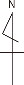 緊急時の連絡先住　　所連絡先電　話緊急時の連絡先ふりがな本人との関係連絡先その他緊急時の連絡先氏　　名連絡先その他緊急時の連絡先住　　所連絡先電　話緊急時の連絡先ふりがな本人との関係連絡先その他緊急時の連絡先氏　　名連絡先その他上記避難支援等関係者に提供した情報について、記載内容に誤りがないことを確認すると共に、関係機関に報告することを了承します。　　　□本人または代筆者氏名　　　　　 　　　　　　　　　　　　　　　　 代筆者の場合、本人との関係　　　　　　　　　　　　　　　　　　　